Lesson 8: How Crowded Is this Neighborhood?Let’s see how proportional relationships apply to where people live.8.1: Dot DensityThe figure shows four squares. Each square encloses an array of dots. Squares A and B have side length 2 inches. Squares C and D have side length 1 inch.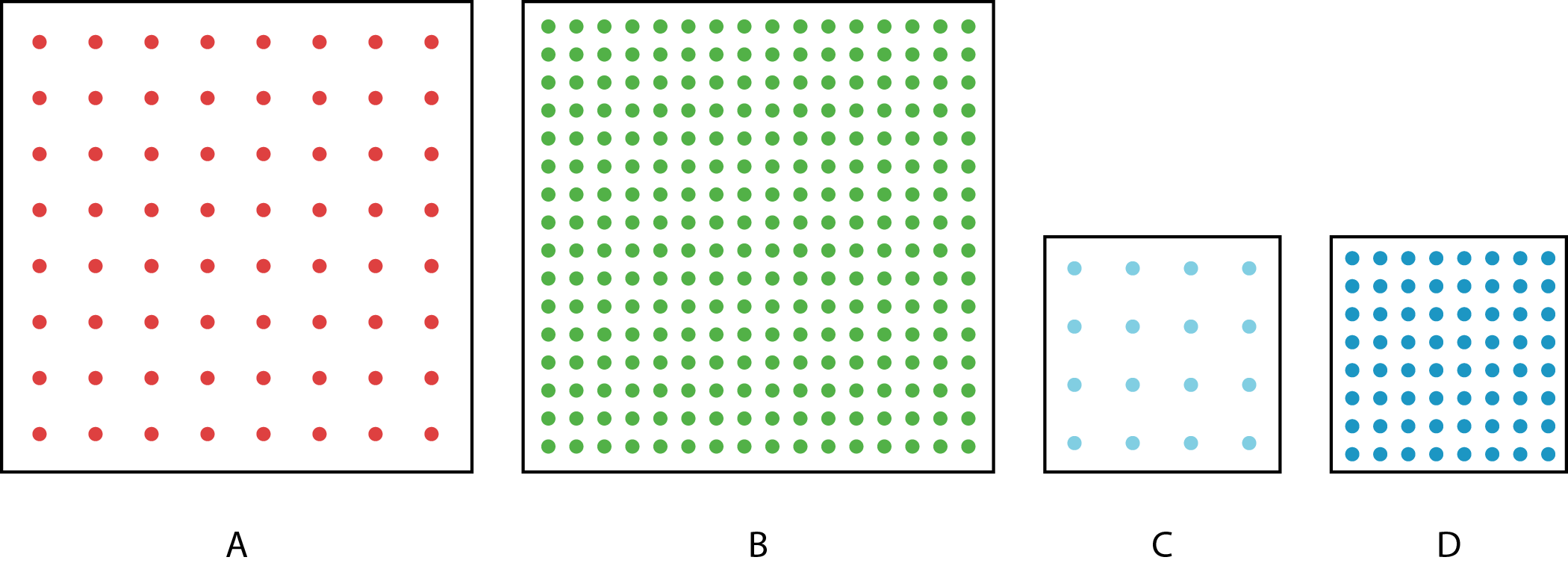 Complete the table with information about each square.Compare each square to the others. What is the same and what is different?8.2: Dot Density with a TwistThe figure shows two arrays, each enclosed by a square that is 2 inches wide.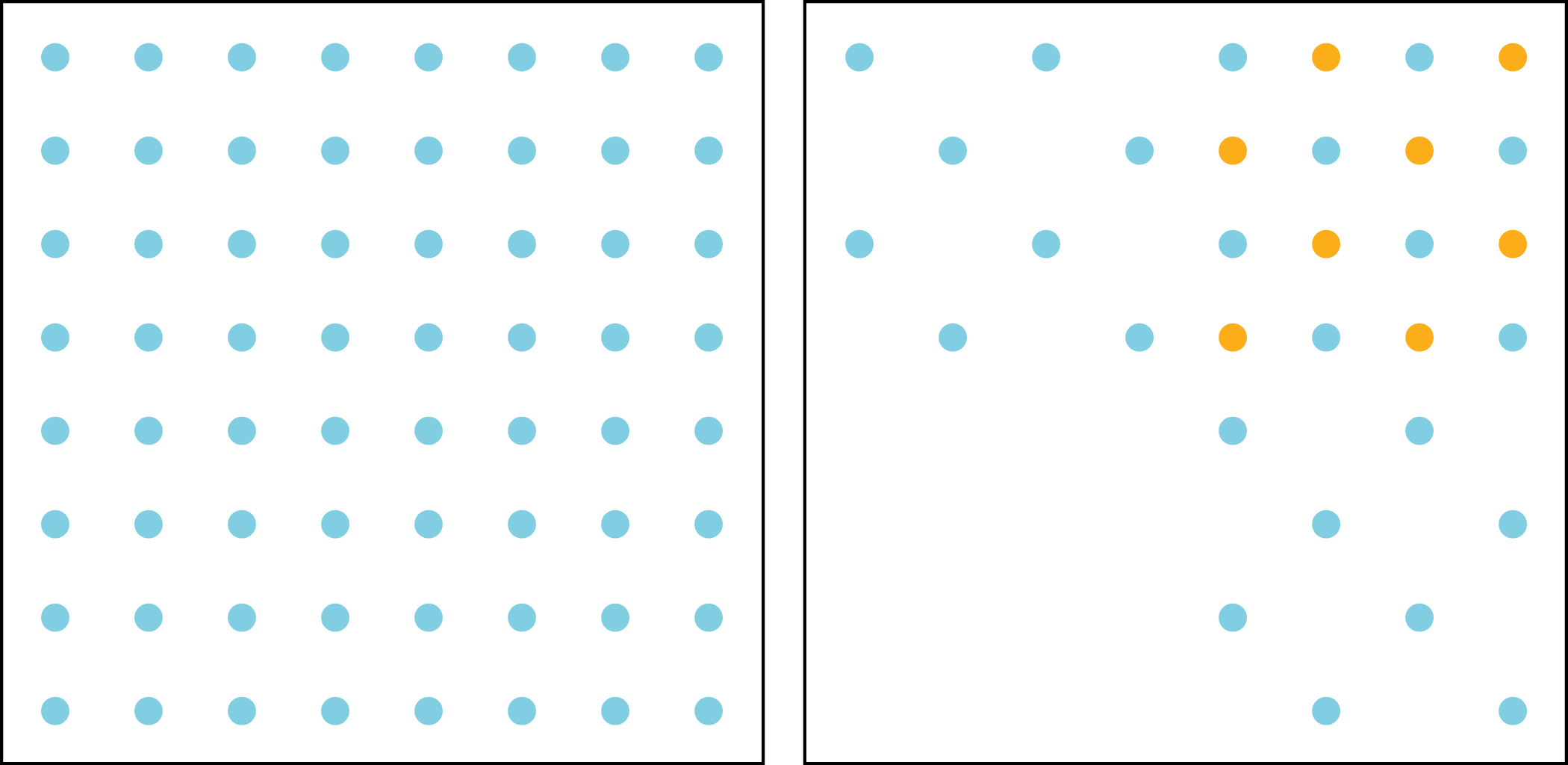 Let  be the area of the square and  be the number of dots enclosed by the square. For each square, plot a point that represents its values of  and .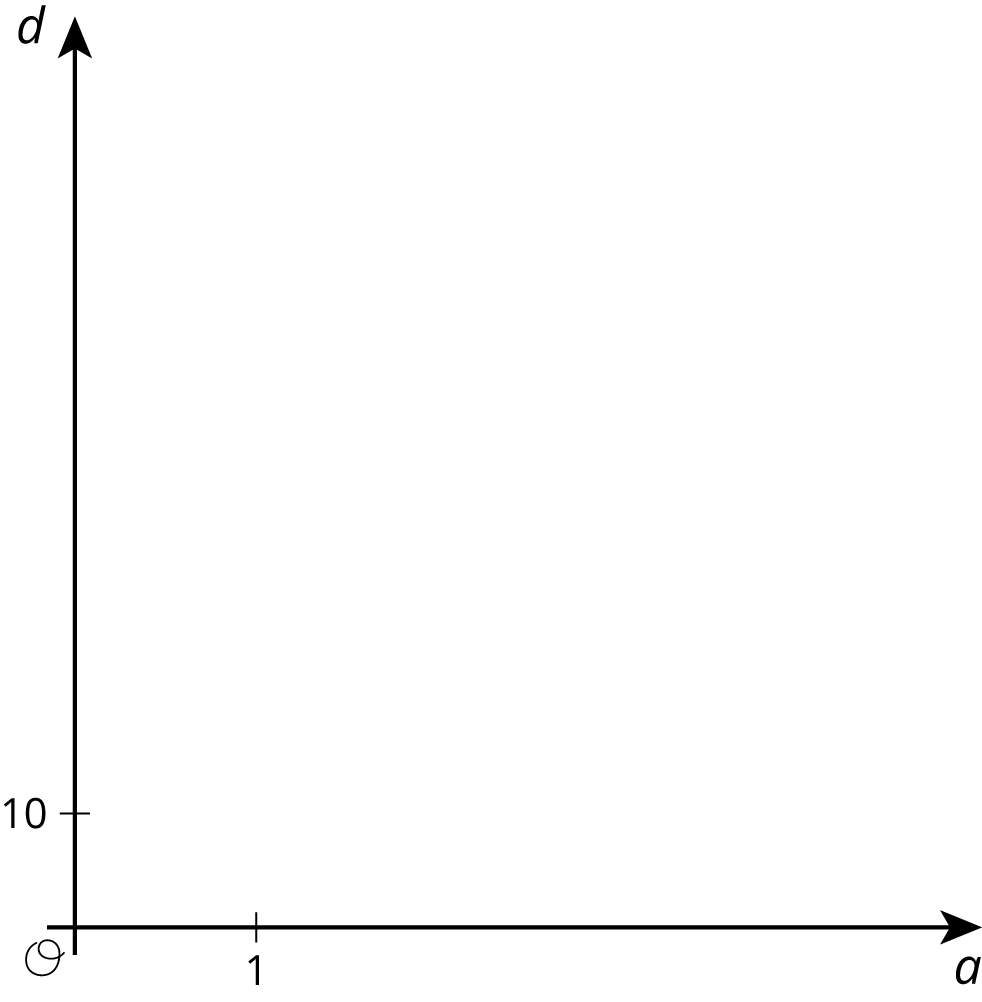 Draw lines from  to each point. For each line, write an equation that represents the proportional relationship.What is the constant of proportionality for each relationship? What do the constants of proportionality tell us about the dots and squares?8.3: Housing DensityHere are pictures of two different neighborhoods.This image depicts an area that is 0.3 kilometers long and 0.2 kilometers wide.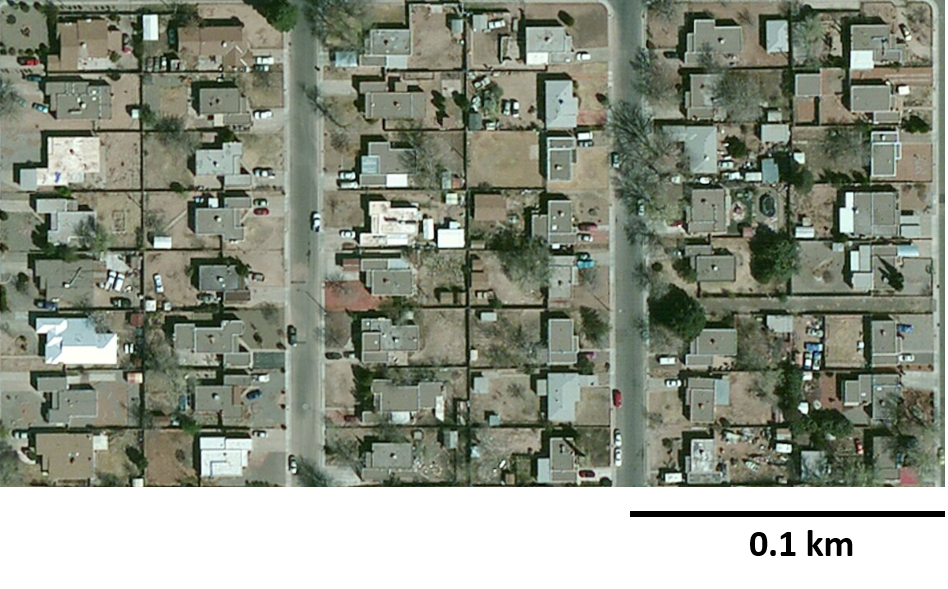 This image depicts an area that is 0.4 kilometers long and 0.2 kilometers wide.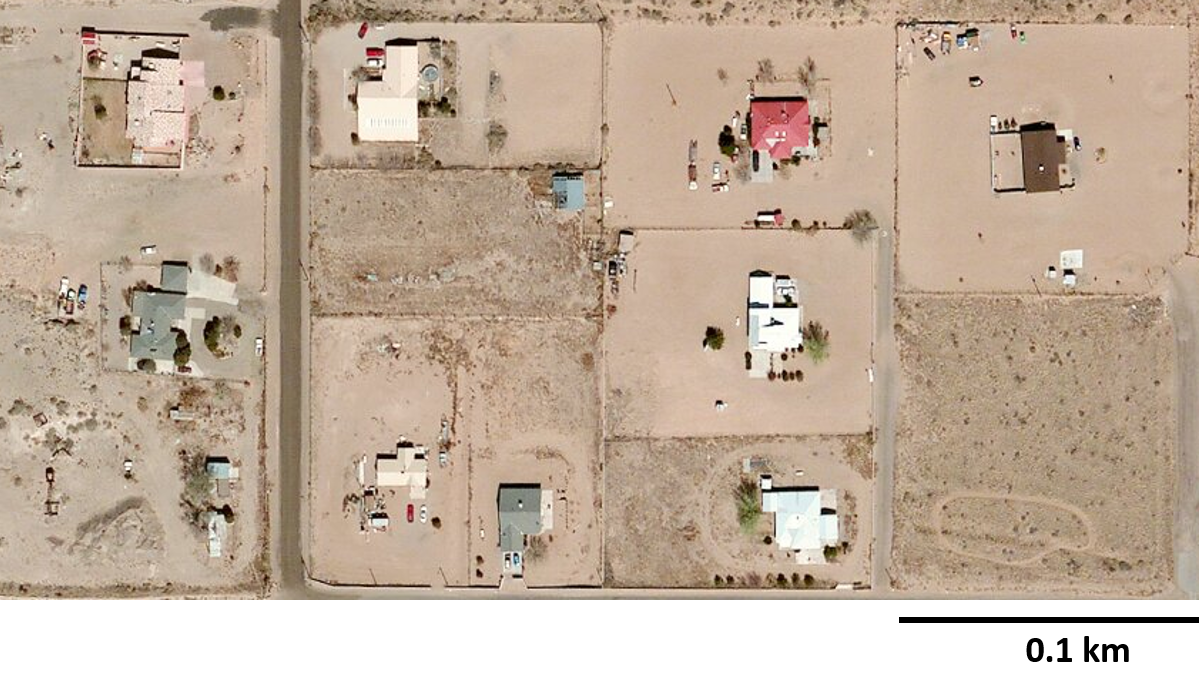 For each neighborhood, find the number of houses per square kilometer.8.4: Population DensityNew York City has a population of 8,406 thousand people and covers an area of 1,214 square kilometers.Los Angeles has a population of 3,884 thousand people and covers an area of 1,302 square kilometers.The points labeled  and  each correspond to one of the two cities. Which is which? Label them on the graph.  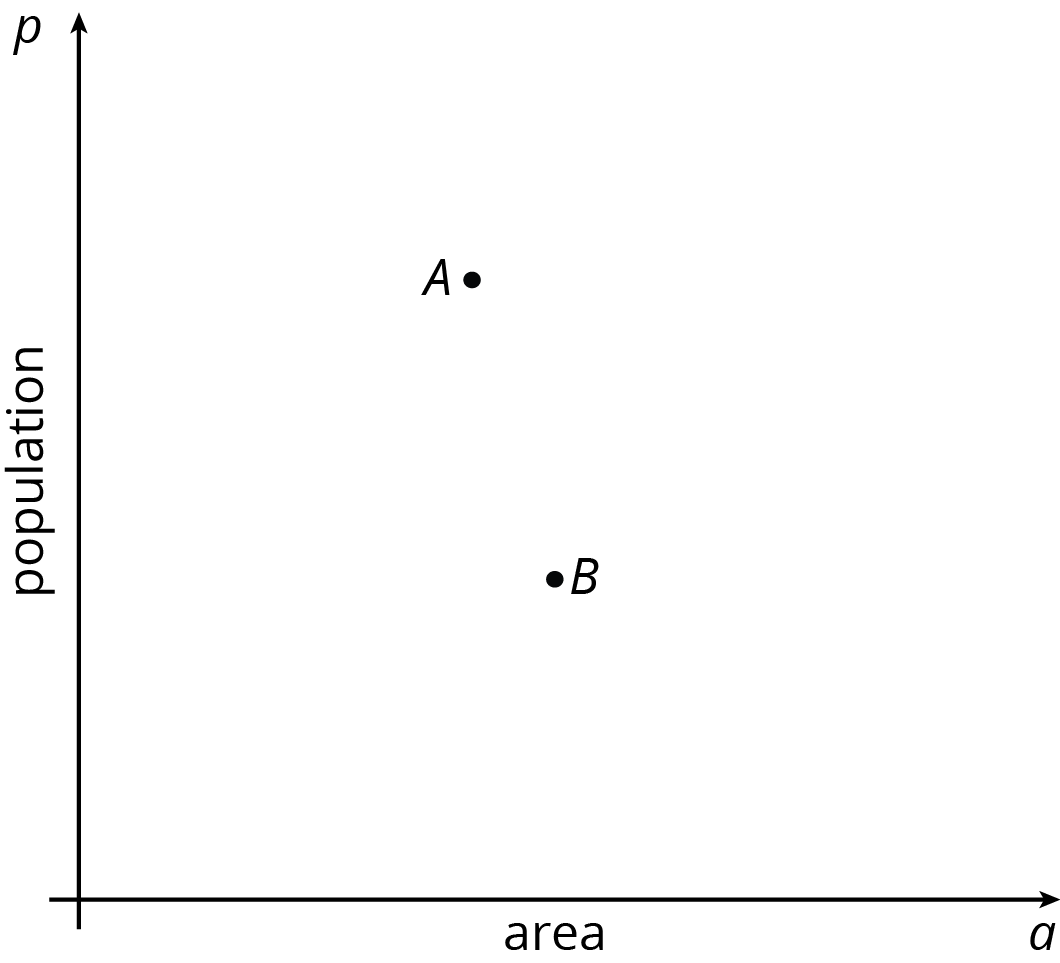 Write an equation for the line that passes through  and . What is the constant of proportionality? Write an equation for the line that passes through  and . What is the constant of proportionality?  What do the constants of proportionality tell you about the crowdedness of these two cities?  Are you ready for more?Predict where these types of regions would be shown on the graph:a suburban region where houses are far apart, with big yardsa neighborhood in an urban area with many high-rise apartment buildingsa rural state with lots of open land and not many peopleNext, use this data to check your predictions: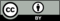 © CC BY Open Up Resources. Adaptations CC BY IM.squarearea of the square
in square inchesnumber
of dotsnumber of dots
per square inchABCDplacedescriptionpopulationarea (km2)Chalcoa suburb of Omaha, Nebraska10,9947.5Anoka Countya county in Minnesota, near Minneapolis/St. Paul339,5341,155Guttenberga city in New Jersey11,1760.49New Yorka state19,746,227141,300Rhode Islanda state1,055,1733,140Alaskaa state736,7321,717,856Toka community in Alaska1,258342.7